2017　Nippon Karate-do Hayashi-Ha Shito Ryu Kai Overseas Instructors SeminarDetailsDate/Time: Nov 21 (Tue) ～ Nov 24 (Fri) (Daily from 9:00 a.m. to 4:00p.m.)Venue: Edion Arena Osaka (Judo & Kendo Dojo)Osaka City, Naniwa Ku, Naniwa Naka, 3-3-36 (Tel: 06-6631-0121)Fee: USD$ 220 per person. Each country’s headquarters will be billed through PayPal upon receipt of their application form and in accordance with the numbers of their participating members.Application: Please fill in the attached form and send it to:　　　　       　worldhayashiha@hotmail.co.jpChief Coordinator：International Instructors Chairman 　　Nagatomo　Kenichiro（Cell phone：090-3717-4126）Application deadline：No later than 5:00 p.m. on October 31（Tue）　※Please note:　①All participants/teams are responsible for arranging their own meals and accommodation.　②Participants must attend all seminars throughout the 4 days.③Branches that have not paid their 2017 Hayashi-Ha Branch Membership Fees will be deemed as ineligible to participate in this seminar. 　④Only include the names of those participating in the seminars in the application list.　⑤Participants will be registered for the seminar upon receipt of the application documentation and payment of appropriate fees.（Schedule）Map of the Osaka Edion Arena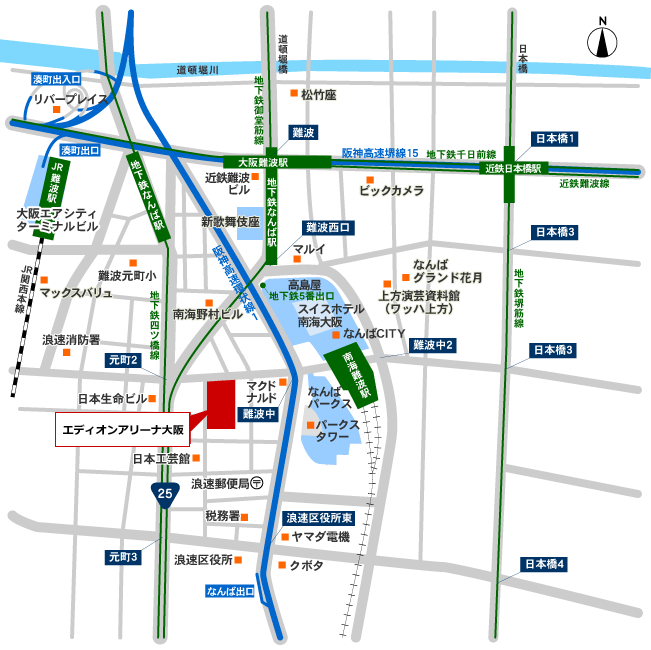 350m from the Namba Subway Station, Number 5 Exit600m from Osaka Namba Station250m from the South Exit of Nankai Namba Station800m from the JR Namba Station350m from the Osaka City Bus Service, Namba Bus StopRoughly a 5 minute drive from the Namba Exit of the Hanshin (Motor) Expressway)Nov 21 (Tue)Nov 22 (Wed)Nov 23 (Thurs.)Nov 24 (Fri)9.00～10.00Reception：Opening CeremonyStretching/ExercisesKobudo BasicsStretching/Exercises10.00～12.00BasicsKataKobudoKata12.00～13.00LunchLunchLunchLunch13.00～16.00KataKataKobudoKata：Closing ceremonyVenueJudo DojoKendo DojoKendo DojoKendo Dojo